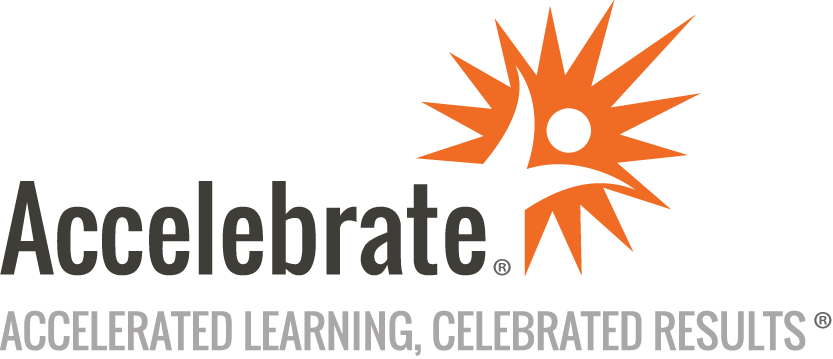 Web API Development with ASP.NET Core 8Course Number: ASPNC-126
Duration: 4 daysOverviewThis ASP.NET Core 8 training course teaches attendees how to design and build high-performance, secure, well-architected REST APIs that various clients can consume. This course focuses specifically on APIs and does not include coverage of web UI topics such as Views and Razor Pages. An introduction to Blazor is included, but it is not covered in-depth.PrerequisitesPrevious experience developing web-based applications with C#Some familiarity with HTML, CSS, and JavaScriptMaterialsAll ASP.NET Core training students receive comprehensive courseware.Software Needed on Each Student PC.NET 8.0 SDKVisual Studio 2022 (17.8 or later), VS Code, or RiderLab file bundle provided with the courseObjectivesUnderstand the goals and benefits of ASP.NET Core 8.0Learn to make good decisions about application architecture and data access technologyUse ASP.NET’s routing system to achieve a REST-style architectureGain experience building a service that makes data available via a modern web APILearn best practices for employing unit testing, logging, and error handlingUnderstand different authentication choices for securing a web APIGet an introduction to Blazor and gRPCUnderstand the different cross-platform deployment options available including via Docker containersOutlineIntroduction Evolution of .NET and .NET Core.NET SKDs and RuntimesVisual Studio and Visual Studio Code.NET 6.0 SDK InstallationVersion ManagementCommand-Line Interface (CLI)Modern C# and What's New in C# 12.0 Multi-paradigm C#Features from Functional ProgrammingEvolution of Nullability in .NETImmutability Designing for ConcurrencyDeferred ExecutionASP.NET Core Application Architecture NuGet PackagesApplication StartupHosting EnvironmentsMiddleware and the Request PipelineServices and Dependency InjectionApplication Configuration Configuration Providers and SourcesConfiguration APIOptions PatternHTTPS and HTTP/2Request Routing RESTful ServicesEndpoint RoutingRoute TemplatesRoute ConstraintsRoute Template PrecedenceAttribute-Based RoutingModels Persistence IgnoranceDependency InversionAsynchronous Data AccessObject-Relational MappingEntity Framework CoreDapper ORMControllers ResponsibilitiesRequirements and ConventionsDependenciesAction ResultsApiController AttributeWeb APIs API ControllersOpenAPI / SwaggerTesting APIsContent NegotiationCRUD OperationsPatch RequestsCross-Origin Resource Sharing (CORS)Data Validation IntroductionData AnnotationsModel BindingError Handling Best PracticesHTTP Error Status CodesDeveloper Exception PageLogging ConfigurationILoggerSerilog and SeqTesting Unit TestingxUnitTesting ControllersIntegration TestingSecurity AuthenticationASP.NET IdentityBearer TokensAuthorizationWeb API Authentication OAuth 2.0 and OpenID ConnectSecrets ManagementRemote Procedure Calls (gRPC) IntroductionProtobufServerClientLimitationsDeployment dotnet publishKestrelIISDockerConclusion